Торжественная линейка,посвященная воссоединению Крыма с Россией22 марта состоялась торжественная линейка для 5 – 11 классов, посвященная воссоединению Крыма с Россией. 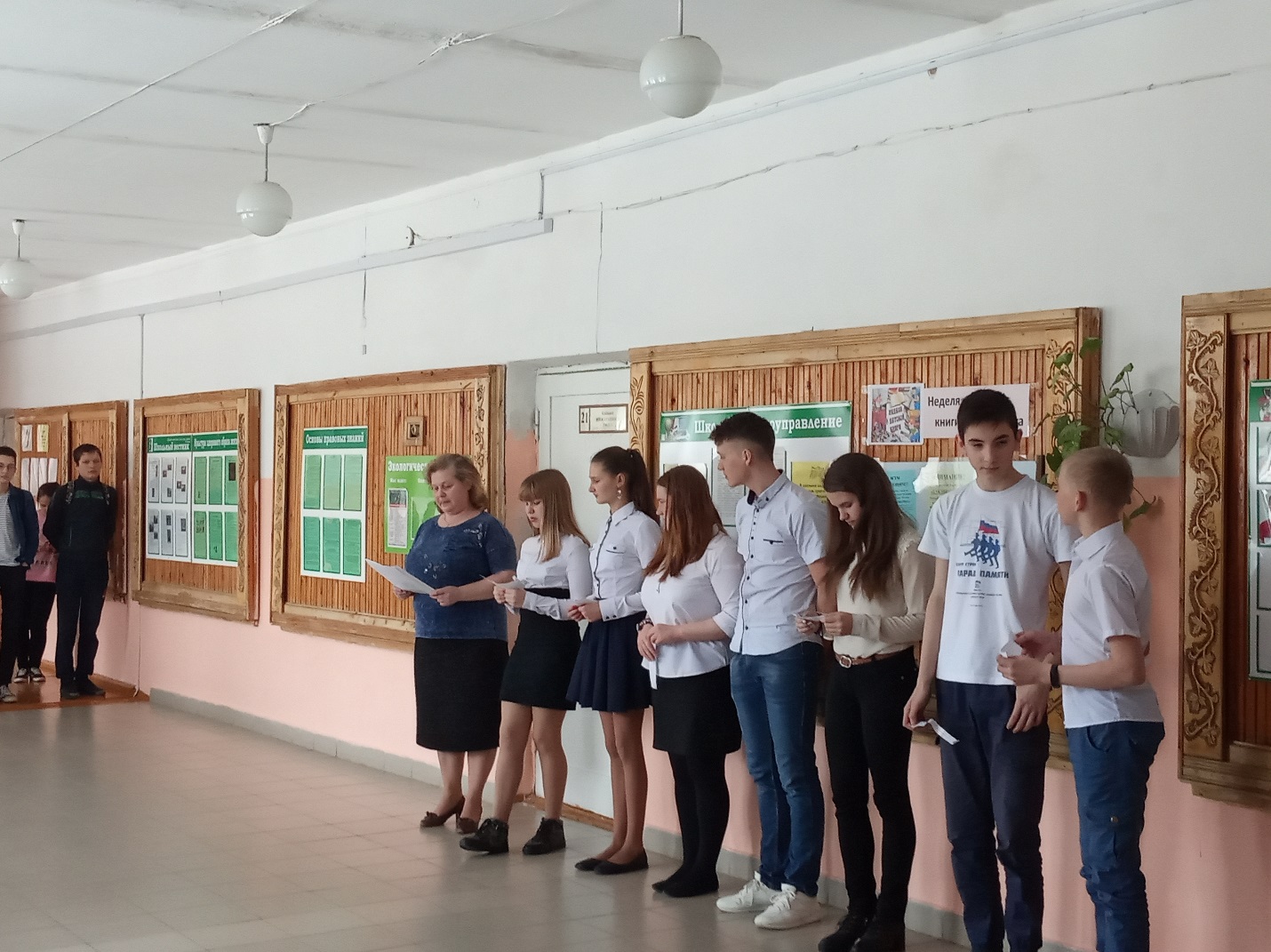 Подготовила и провела линейку Двойных Наталья Ивановна, учитель обществознания и истории. Под её руководством обучающиеся 8 класса рассказали о исторических события 2014 года  в Украине: об отделении Крыма от Украины, о включении республики Крым  и города Севастополя в состав Российской Федерации.  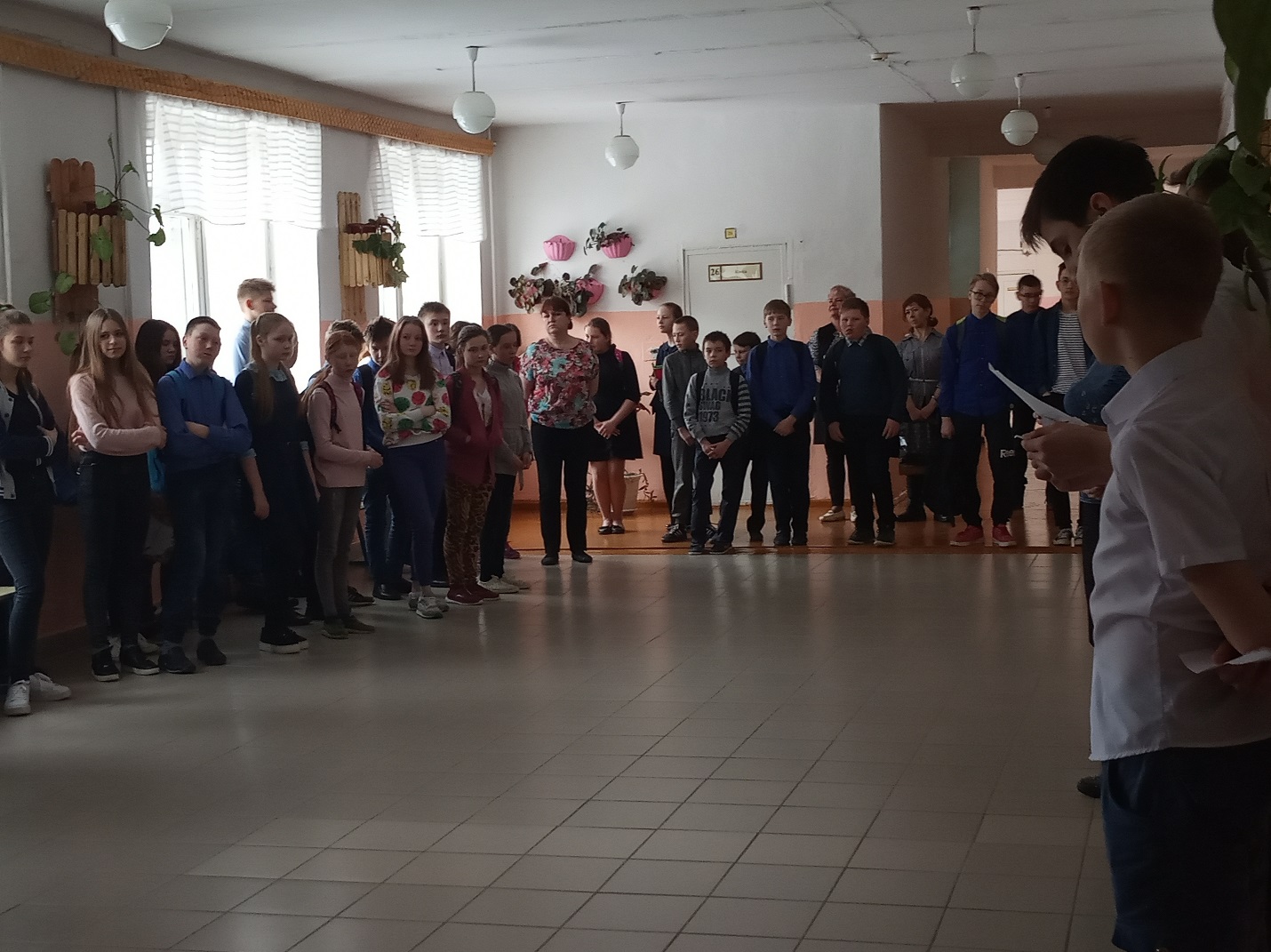 18 марта стал историческим днём для жителей Крыма и России!Лукина Ольга Павловна, педагог-организатор, педагог дополнительного образования